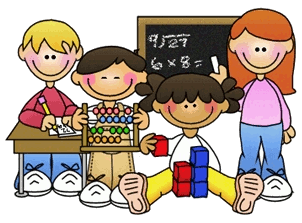 Imię i nazwiskoklasanr zestawuliczba uzyskanych punktówAleksandra GórskaVI b210/14Milena SzymańskaVI a212/14Wiktoria WaszczykVI a214/14Magda DrezlerVI b27/14Amelia KrupaIV b213/15Bartek HalaczIV b28/15Ala GronczewskaIV b215/15Wiktoria DomańskaIV b213/15Mikołaj KarpińskiIV a215/15Adam PaprockiIV a215/15Nadia MarciniakIV b215/15Allan SorokaV c211/14Wiktor KnotekV c210/14Agnieszka EngelV c214/14Maks MielczarekV c213/14Klaudia JankowskaV d213/14Janek ZimniakV a214/14Monika SierocińskaV d213/14Krzysztof KosińskiV c213/14V211/14